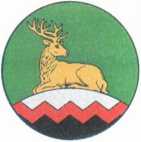 АДМИНИСТРАЦИЯ УРУС-МАРТАНОВСКОГО МУНИЦИПАЛЬНОГО РАЙОНА ХЬАЛХА-МАРТАН МУНИЦИПАЛЬНИ К1ОШТАН
АДМИНИСТРАЦИПОСТАНОВЛЕНИЕ17  08   2022г.                           г. Урус-Мартан                                       № 77О подготовке населения в области гражданской обороны и защитыот чрезвычайных ситуаций природного и техногенного характераВ соответствии с федеральными законами от 21 декабря 1994 года                     № 68-ФЗ «О защите населения и территорий от чрезвычайных ситуаций природного и техногенного характера», от 12 февраля 1998 года № 28-ФЗ                 «О гражданской обороне», постановлениями Правительства Российской Федерации от 02 ноября 2000 года № 841 «Об утверждении Положения                     о подготовке населения в области гражданской обороны», от 30 декабря                   2003 года № 794 «О единой государственной системе предупреждения                              и ликвидации чрезвычайных ситуаций», от 18 сентября 2020 года № 1485                     «Об утверждении Положения о подготовке граждан Российской Федерации, иностранных граждан и лиц без гражданства в области защиты                                   от чрезвычайных ситуаций природного и техногенного характера» и распоряжением Правительства Чеченской Республики от 18.03.2022г. № 94-р «Об организации подготовки населения в области гражданской обороны и защиты от чрезвычайных ситуаций природного и техногенного характера на территории Чеченской Республики», в целях организации подготовки и обучения различных групп населения на территории Урус-Мартановского муниципального района к действиям в чрезвычайных ситуациях и пропаганды знаний и иной информации в области гражданской обороны и защиты от чрезвычайных ситуаций природного и техногенного характера, администрация Урус-Мартановского муниципального района                          п о с т а н о в л я е т:1. Утвердить Положение о подготовке населения Урус-Мартановского муниципального района в области гражданской обороны согласно приложению № 1 к настоящему постановлению.2. Утвердить Положение о подготовке населения Урус-Мартановского муниципального района в области защиты от чрезвычайных ситуаций природного и техногенного характера согласно приложению № 2 к настоящему постановлению.3. Признать утратившим силу постановление Главы администрации Урус-Мартановского муниципального района от 31.03.2010г. № 22 «О порядке подготовки и обучения населения в области гражданской обороны и защиты от чрезвычайных ситуаций природного и техногенного характера».4. Настоящее постановление вступает в силу со дня его подписания и подлежит размещению на официальном сайте администрации
Урус-Мартановского муниципального района и опубликованию в районной газете «Маршо». 	5. Контроль за исполнением настоящего постановления возложить на заместителя Главы администрации Урус-Мартановского муниципального района И.Т. Турпулханова.        Приложение № 1                                                                     к постановлению администрации                                                                     Урус-Мартановского          муниципального района                                                                     от 04.08. 2022 г. № 77Положение о подготовке населения Урус-Мартановского муниципального района в области гражданской обороны(далее - Положение)1. Положение определяет порядок подготовки населения Урус-Мартановского муниципального района в области гражданской обороны, соответствующие функции органов местного самоуправления Урус-Мартановского муниципального района и организаций, а также                 формы подготовки.2. Основными задачами подготовки населения в области гражданской обороны являются:а) изучение способов защиты от опасностей, возникающих при военных конфликтах или вследствие этих конфликтов, а также при чрезвычайных ситуациях природного и техногенного характера, порядка действий по сигналам оповещения, приемов оказания первой помощи, правил пользования коллективными и индивидуальными средствами защиты,           освоение практического применения полученных знаний;б) совершенствование навыков по организации и проведению мероприятий по гражданской обороне;в) выработка умений и навыков для проведения аварийно-спасательных и других неотложных работ;г) овладение личным составом нештатных аварийно-спасательных формирований, нештатных формирований по обеспечению выполнения мероприятий по гражданской обороне и спасательных служб                                  (далее - формирования и службы) приемами и способами действий по защите населения, материальных и культурных ценностей от опасностей, возникающих при военных конфликтах или вследствие этих конфликтов, а также при чрезвычайных ситуациях природного и техногенного характера.3. Лица, подлежащие подготовке, подразделяются на следующие группы:а) глава администрации Урус-Мартановского муниципального района, главы администраций сельских поселений и руководители организаций (далее - руководители);б) работники органов местного самоуправления Урус-Мартановского муниципального района и организаций, включенные в состав структурных подразделений, уполномоченных на решение задач в области гражданской обороны, эвакуационной комиссии Урус-Мартановского муниципального района (далее – работники гражданской обороны), а также преподаватели предмета «Основы безопасности жизнедеятельности» и дисциплины «Безопасность жизнедеятельности» организаций, осуществляющих образовательную деятельность по основным общеобразовательным программам (кроме образовательных программ дошкольного образования), образовательным программам среднего профессионального образования;в) личный состав формирований и служб Урус-Мартановского муниципального района;г) физические лица, вступившие в трудовые отношения с работодателем (далее - работающее население);д) обучающиеся организаций, осуществляющих образовательную деятельность по основным общеобразовательным программам (кроме образовательных программ дошкольного образования), образовательным программам среднего профессионального образования (далее - обучающиеся);е) физические лица, не состоящие в трудовых отношениях                                     с работодателем (далее - неработающее население).4. Подготовка населения Урус-Мартановского муниципального района в области гражданской обороны осуществляется в рамках единой системы подготовки населения в области гражданской обороны и защиты от чрезвычайных ситуаций природного и техногенного характера по формам (приложение к Положению).Подготовка является обязательной и проводится в организациях, осуществляющих образовательную деятельность по основным общеобразовательным программам (кроме образовательных программ дошкольного образования), образовательным программам среднего профессионального образования и образовательным программам высшего образования, в учебно-методических центрах по гражданской обороне                            и чрезвычайным ситуациям субъектов Российской Федерации (далее -                             учебно-методические центры) и в других организациях, осуществляющих образовательную деятельность по дополнительным профессиональным программам в области гражданской обороны, на курсах гражданской обороны муниципальных образований (далее - курсы гражданской обороны), по месту работы, учебы и месту жительства граждан.Повышение квалификации или курсовое обучение в области гражданской обороны должностных лиц местного самоуправления, возглавляющих местные администрации (исполнительно-распорядительные органы муниципальных образований) муниципальных образований, расположенных на территориях, отнесенных в установленном порядке к группам по гражданской обороне, работников гражданской обороны, руководителей организаций, отнесенных в установленном порядке к категориям по гражданской обороне, а также организаций, продолжающих работу в военное время, проводится не реже одного раза в 5 лет, повышение квалификации преподавателей предмета «Основы безопасности жизнедеятельности» и дисциплины «Безопасность жизнедеятельности» организаций, осуществляющих образовательную деятельность, а также работников учебно-методических центров и курсов гражданской обороны - не реже одного раза в 3 года. Для указанных категорий лиц, впервые назначенных на должность, повышение квалификации в области гражданской обороны проводится в течение первого года работы.Подготовка групп населения, указанных в подпунктах «а» - «г» пункта 3 Положения, в организациях, осуществляющих образовательную деятельность по дополнительным профессиональным программам в области гражданской обороны, в том числе в учебно-методических центрах, а также в организациях по месту работы граждан и на курсах гражданской обороны по программам курсового обучения в области гражданской обороны осуществляется по соответствующим программам, разрабатываемым на основе соответственно примерных дополнительных профессиональных программ в области гражданской обороны и примерных программ курсового обучения в области гражданской обороны, утверждаемых Министерством Российской Федерации по делам гражданской обороны, чрезвычайным ситуациям и ликвидации последствий стихийных бедствий.Обучение в области гражданской обороны лиц, обучающихся                                в организациях, осуществляющих образовательную деятельность по основным общеобразовательным программам (кроме образовательных программ дошкольного образования), образовательным программам среднего профессионального образования, осуществляется в соответствии                                       с федеральными государственными образовательными стандартами и с учетом соответствующих примерных основных образовательных программ.5. В целях организации и осуществления подготовки населения в области гражданской обороны:а) органы местного самоуправления Урус-Мартановского муниципального района в пределах территории муниципального образования:- организуют и проводят подготовку населения Урус-Мартановского муниципального района к защите от опасностей, возникающих при военных конфликтах или вследствие этих конфликтов, а также при чрезвычайных ситуациях природного и техногенного характера;- осуществляют подготовку личного состава служб гражданской                  обороны Урус-Мартановского муниципального района;- проводят учения и тренировки по гражданской обороне;- осуществляют организационно-методическое руководство и контроль                   за подготовкой работников, личного состава формирований и служб организаций, находящихся на территории Урус-Мартановского муниципального района; - создают, оснащают курсы гражданской обороны и учебно-консультационные пункты по гражданской обороне и организуют их деятельность либо обеспечивают курсовое обучение соответствующих групп населения и оказание населению консультационных услуг в области гражданской обороны в других организациях;б) организации:- разрабатывают с учетом особенностей деятельности организаций                            и на основе примерных программ, утвержденных Министерством Российской Федерации по делам гражданской обороны, чрезвычайным ситуациям и ликвидации последствий стихийных бедствий, программы курсового обучения личного состава формирований и служб организаций, а также работников организаций в области гражданской обороны;- осуществляют курсовое обучение работников организаций в области гражданской обороны, а также личного состава формирований и служб, создаваемых в организации;- создают и поддерживают в рабочем состоянии соответствующую                    учебно-материальную базу;- разрабатывают программу проведения с работниками организации вводного инструктажа по гражданской обороне;- организуют и проводят вводный инструктаж по гражданской обороне                 с вновь принятыми работниками организаций в течение первого месяца                        их работы;- планируют и проводят учения и тренировки по гражданской обороне.Приложение к Положению Формы подготовки в области гражданской обороны(по группам лиц, подлежащих подготовке)1. Глава администрации Урус-Мартановского муниципального района, главы администраций сельских поселений:а) самостоятельная работа с нормативными документами по вопросам организации, планирования и проведения мероприятий по гражданской обороне;б) изучение своих функциональных обязанностей по гражданской обороне;в) личное участие в учебно-методических сборах, учениях, тренировках         и других плановых мероприятиях по гражданской обороне.2. Работники гражданской обороны, руководители организаций, отнесенных к категориям по гражданской обороне, а также организаций, продолжающих работу в военное время:а) самостоятельная работа с нормативными документами по вопросам организации, планирования и проведения мероприятий по гражданской обороне;б) дополнительное профессиональное образование или курсовое             обучение в области гражданской обороны в организациях, осуществляющих образовательную деятельность по дополнительным профессиональным программам в области гражданской обороны, находящихся в ведении Министерства Российской Федерации по делам гражданской обороны, чрезвычайным ситуациям и ликвидации последствий стихийных бедствий, других федеральных органов исполнительной власти, в других организациях, осуществляющих образовательную деятельность по дополнительным профессиональным программам в области гражданской обороны, в том числе                в учебно-методических центрах, а также на курсах гражданской обороны;в) участие в учениях, тренировках и других плановых мероприятиях                  по гражданской обороне;г) участие руководителей (работников) структурных подразделений, уполномоченных на решение задач в области гражданской обороны, муниципальных образований и организаций в тематических и проблемных обучающих семинарах (вебинарах) по гражданской обороне, проводимых                          под руководством вышестоящих органов, осуществляющих управление гражданской обороной.3. Личный состав служб гражданской обороны:а) курсовое обучение руководителей служб гражданской обороны                         на курсах гражданской обороны, в учебно-методических центрах или                         в других организациях, осуществляющих образовательную деятельность                                 по дополнительным профессиональным программам в области гражданской обороны и защиты от чрезвычайных ситуаций;б) курсовое обучение личного состава служб гражданской обороны                     по месту работы;в) участие в учениях и тренировках по гражданской обороне.4. Работающее население:а) курсовое обучение в области гражданской обороны по месту работы.        Приложение № 2                                                                     к постановлению администрации                                                                     Урус-Мартановского         муниципального района                                                                     от «__» _____ 2022 г. № ______Положение о подготовке населения Урус-Мартановского муниципального района в области защиты от чрезвычайных ситуацийприродного и техногенного характера(далее - Положение)1. Положение определяет порядок подготовки населения Урус-Мартановского муниципального района, в области защиты от чрезвычайных ситуаций природного и техногенного характера (далее - чрезвычайные ситуации).2. Подготовку в области защиты от чрезвычайных ситуаций                              на территории Урус-Мартановского муниципального района проходят:а) физические лица, состоящие в трудовых отношениях с работодателем;б) физические лица, не состоящие в трудовых отношениях                             с работодателем;в) физические лица, осваивающие основные общеобразовательные программы, образовательные программы среднего профессионального образования и образовательные программы высшего образования; г) глава администрации Урус-Мартановского муниципального района, главы администраций сельских поселений и руководители организаций (далее - руководители);д) работники органов местного самоуправления Урус-Мартановского муниципального района и организаций, в полномочия которых входит решение вопросов по защите населения и территорий от чрезвычайных ситуаций (далее - уполномоченные работники);е) председатель комиссии по предупреждению и ликвидации чрезвычайных ситуаций и обеспечению пожарной безопасности Урус-Мартановского муниципального района.3. Основными задачами подготовки населения в области защиты                          от чрезвычайных ситуаций являются:а) обучение населения правилам поведения, основным способам защиты и действиям в чрезвычайных ситуациях, приемам оказания первой помощи пострадавшим, правилам пользования коллективными и индивидуальными средствами защиты;б) совершенствование знаний, умений и навыков населения в области защиты от чрезвычайных ситуаций в ходе проведения учений и тренировок                  по защите от чрезвычайных ситуаций (далее - учения и тренировки);в) выработка у руководителей органов местного самоуправления Урус-Мартановского муниципального района и организаций навыков управления силами и средствами, входящими в состав районного звена территориальной подсистемы Чеченской Республики единой государственной системы предупреждения и ликвидации чрезвычайных ситуаций;г) совершенствование практических навыков руководителей органов местного самоуправления Урус-Мартановского муниципального района и организаций, председателей комиссий в организации и проведении мероприятий по предупреждению и ликвидации чрезвычайных ситуаций;д) практическое усвоение уполномоченными работниками в ходе учений и тренировок порядка действий при различных режимах функционирования районного звена территориальной подсистемы Чеченской Республики единой государственной системы предупреждения и ликвидации чрезвычайных ситуаций, а также при проведении аварийно-спасательных и других неотложных работ. 4. Подготовка в области защиты от чрезвычайных ситуаций предусматривает:а) для физических лиц, состоящих в трудовых отношениях                               с работодателем - инструктаж по действиям в чрезвычайных ситуациях             не реже одного раза в год и при приеме на работу в течение первого месяца работы, самостоятельное изучение порядка действий в чрезвычайных ситуациях, участие в учениях и тренировках;б) для физических лиц, не состоящих в трудовых отношениях                              с работодателем - проведение бесед, лекций, просмотр учебных фильмов, привлечение на учения и тренировки по месту жительства, самостоятельное изучение пособий, памяток, листовок и буклетов, прослушивание радиопередач и просмотр телепрограмм по вопросам защиты от чрезвычайных ситуаций;в) для физических лиц, осваивающих основные общеобразовательные программы, общеобразовательные программы среднего профессионального образования и образовательные программы высшего образования -                 проведение занятий в учебное время по соответствующим программам учебного предмета «Основы безопасности жизнедеятельности» и учебной дисциплины «Безопасность жизнедеятельности»;г) для главы администрации Урус-Мартановского муниципального района, глав администраций сельских поселений Урус-Мартановского муниципального района, руководителей организаций, в полномочия которых входит решение вопросов по защите населения и территорий от чрезвычайных ситуаций, уполномоченных работников и председателя комиссии по предупреждению и ликвидации чрезвычайных ситуаций и обеспечению пожарной безопасности Урус-Мартановского муниципального района, председателей комиссий по предупреждению и ликвидации чрезвычайных ситуаций и обеспечению пожарной безопасности городских и сельских поселений Урус-Мартановского муниципального района - проведение занятий по соответствующим программам дополнительного профессионального образования в области защиты от чрезвычайных ситуаций не реже одного раза в 5 лет, самостоятельное изучение нормативных документов по вопросам организации и осуществления мероприятий по защите от чрезвычайных ситуаций, участие в ежегодных тематических сборах, учениях и тренировках.5. Для лиц, впервые назначенных на должность, связанную                                          с выполнением обязанностей в области защиты от чрезвычайных ситуаций, получение дополнительного профессионального образования в области          защиты от чрезвычайных ситуаций в течение первого года работы является обязательным.6. Дополнительное профессиональное образование по программам повышения квалификации в области защиты от чрезвычайных ситуаций проходят:- глава администрации Урус-Мартановского муниципального района, главы сельских администрации поселений Урус-Мартановского муниципального района, председатель комиссии по предупреждению и ликвидации чрезвычайных ситуаций и обеспечению пожарной безопасности района, и обеспечению пожарной безопасности организаций - в учебно-методических центрах по гражданской обороне и чрезвычайным ситуациям субъектов Российской Федерации;- уполномоченные работники - в организациях, осуществляющих образовательную деятельность по дополнительным профессиональным программам в области защиты от чрезвычайных ситуаций, находящихся                       в ведении Министерства Российской Федерации по делам гражданской обороны, чрезвычайным ситуациям и ликвидации последствий стихийных бедствий, других федеральных органов исполнительной власти, в учебно-методических центрах по гражданской обороне и чрезвычайным ситуациям субъектов Российской Федерации, а также на курсах гражданской обороны муниципальных образований.Получение дополнительного профессионального образования                             по программам повышения квалификации педагогическими работниками - преподавателями учебного предмета «Основы безопасности жизнедеятельности» и учебной дисциплины «Безопасность жизнедеятельности» по вопросам защиты от чрезвычайных ситуаций осуществляется в организациях, осуществляющих образовательную деятельность по дополнительным профессиональным программам в области защиты от чрезвычайных ситуаций, находящихся в ведении Министерства Российской Федерации по делам гражданской обороны, чрезвычайным ситуациям и ликвидации последствий стихийных бедствий, Министерства науки и высшего образования Российской Федерации, Министерства просвещения Российской Федерации, других федеральных органов исполнительной власти, а так же в учебно-методических центрах                                 по гражданской обороне и чрезвычайным ситуациям субъектов Российской Федерации.7. Подготовка населения в области защиты от чрезвычайных ситуаций осуществляется в рамках единой системы подготовки населения в области гражданской обороны и защиты от чрезвычайных ситуаций.Глава администрации Ш.А. Куцаев